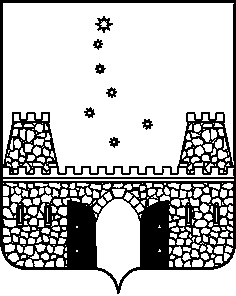 АДМИНИСТРАЦИЯ МУНИЦИПАЛЬНОГО ОБРАЗОВАНИЯ СТАРОМИНСКИЙ РАЙОН ПОСТАНОВЛЕНИЕот____________2022 г.                                                                         № ______ст-ца СтароминскаяОб утверждении Порядка предоставления мер социальной поддержки в виде бесплатного горячего питания в общеобразовательных учреждениях муниципального образования Староминский район детям мобилизованных гражданВ соответствии со статьёй 65 Федерального закона от 29 декабря 2012 года № 273-ФЗ «Об образовании в Российской Федерации», федеральными законами от 31 мая 1996 года № 61-ФЗ «Об обороне», от 26 февраля 1997 года № 31-ФЗ «О мобилизационной подготовке и мобилизации в Российской Федерации», от 28 марта 1998 года № 53-ФЗ «О воинской обязанности и военной службе», на основании Указа Президента Российской Федерации от 21 сентября 2022 года № 647 «Об объявлении частичной мобилизации в Российской Федерации», ч. 26 статьи 10 Федерального закона от 29 ноября 2021 года № 384-ФЗ «О внесении изменений в Бюджетный кодекс Российской Федерации и установлении особенностей исполнения бюджетной системы Российской Федерации в 2022 году», руководствуясь статьей 31 Устава муниципального образования Староминский район, п о с т а н о в л я ю:1. Утвердить Порядок предоставления мер социальной поддержки в виде бесплатного горячего питания в общеобразовательных учреждениях муниципального образования Староминский район детям мобилизованных граждан (Приложение).2. Начальнику организационного отдела управления делами администрации муниципального образования Староминский район        Семеняко Г.Ю. разместить настоящее постановление на официальном сайте администрации муниципального образования Староминский район в информационно-телекоммуникационной сети «Интернет».3. Контроль за выполнением настоящего постановления возложить на заместителя главы муниципального образования Староминский район К.К.Черкову.4. Постановление вступает в силу со дня его официального обнародования, путём размещения на официальном сайте администрации муниципального образования Староминский район.Глава муниципального образования Староминский район                                                                                    В.В. ГорбЛИСТ СОГЛАСОВАНИЯпроекта постановления администрации муниципального образованияСтароминский район от__________№________«Об утверждении Порядка предоставления мер социальной поддержки в виде бесплатного горячего питания в общеобразовательных учреждениях муниципального образования Староминский район детям мобилизованных граждан»Проект внесен и подготовлен:Управлением образования администрациимуниципального образования Староминский районНачальник управления образования                                                   Н.В. ПазухинаПроект согласован:               Начальник финансового управленияадминистрации муниципальногообразования Староминский район                                                        В.И. ЛитовкаНачальник управления деламиадминистрации муниципальногообразования Староминский район                                                       Т.Г. ШадринаЗаместитель начальника управления делами,начальник юридического отдела управления делами администрации муниципального образования Староминский район                                                      В.В. ПетренкоНачальник отдела делопроизводства управления делами администрации муниципальногообразования Староминский район                                                       С.А. СлынькоЗаявка на рассылку: УО – 1; МКУ «ЦБ УО» – 1;ФУ администрации  - 1.Организационный отдел управления делами администрации – 1.                                                                         ПРИЛОЖЕНИЕ УТВЕРЖДЕН постановлением администрации муниципального образованияСтароминский районот____________ №________ПОРЯДОКпредоставления мер социальной поддержки в виде бесплатного горячего питания в общеобразовательных учреждениях муниципального образования Староминский район детям мобилизованных граждан1. Данная мера социальной поддержки не распространяется на обучающихся, имеющих право на получение бесплатного горячего питания в соответствии с Законами Российской Федерации и Краснодарского края (обучающиеся с ОВЗ и дети-инвалиды).2. Дети мобилизованных граждан, обучающиеся по программам основного и среднего образования (5-11 класс), получающие образование непосредственно в общеобразовательном учреждении (исключая обучающихся, получающих образование на дому), обеспечиваются бесплатным горячим питанием с учетом фактической посещаемости за счет средств муниципального бюджета.2.1. Дети мобилизованных граждан из многодетных семей обеспечиваются бесплатным горячим питанием с учетом права на получение льготы из краевого бюджета.2.2. Обучающиеся 1-ой смены обеспечиваются горячим завтраком, обучающиеся 2-ой смены обеспечиваются горячим обедом.2.3. При отсутствии обучающегося в общеобразовательном учреждении, в том числе при нахождении обучающегося на стационарном (амбулаторном) лечении, или получающим образование с применением электронного обучения и дистанционных образовательных технологий, или в период установления нерабочих дней в связи с проведением санитарно-эпидемиологических мероприятий бесплатное горячее питание не предоставляется и не возмещается.3. Родители (законные представители) обучающихся, указанных в пункте 1 настоящего раздела, освобождаются от оплаты стоимости питания детей, обучающихся в общеобразовательных учреждениях, в размере средств, возмещаемых из средств муниципального и краевого бюджетов.3.1. Право на получение мер социальной поддержки в виде горячего бесплатного питания имеет один из родителей (законных представителей), подавший в общеобразовательное учреждение заявление (в соответствии с приложением №1), к которому прилагаются копии следующих документов с предъявлением оригиналов:- справка из Военного комиссариата Староминского и Ленинградского районов Краснодарского края о призыве на мобилизацию;- заявление о согласии на обработку персональных данных заявителя в соответствии с законодательством Российской Федерации.3.2. Родители (законные представители) обучающихся обязаны незамедлительно с момента наступления обстоятельств, влекущих изменение или прекращение прав обучающегося на получение бесплатного горячего питания, известить администрацию общеобразовательного учреждения о наступлении таких обстоятельств.4. Общеобразовательная организация:4.1. Предоставляет детям мобилизованных граждан, обучающихся по программам основного и среднего общего образования (5-11 класс), получающим образование непосредственно в образовательном учреждении (исключая обучающихся, получающих образование на дому), бесплатное питание за счёт средств муниципального бюджета.4.2. Обеспечивает информирование родителей (законных представителей) о мерах социальной поддержки, в том числе на официальных сайтах в информационно-телекоммуникационной сети «Интернет».4.3. Предоставляет в управление образования администрации муниципального образования Староминский район информацию о количестве обучающихся указанной категории ежемесячно до 30 числа каждого месяца (в соответствии с приложением №2)4.4. Осуществляет хранение заявлений и документов в соответствии со сроками, установленными нормативными актами Российской Федерации, муниципальными правовыми актами.Начальник управления образованияадминистрации муниципального образованияСтароминский район                                                                   Н.В. Пазухина                                   Форма заявленияЗаявлениеВ соответствии  с Федеральными законами от 31 мая 1996 г. № 61-ФЗ «Об обороне»,         от 26 февраля 1997 г. № 31-ФЗ «О мобилизационной подготовке и мобилизации в Российской Федерации», от 28 марта 1998 г. № 53-ФЗ «О воинской обязанности и военной службе», на основании Указа Президента Российской Федерации от 21 сентября 2022 г. № 647 «Об объявлении частичной мобилизации в Российской Федерации», Постановлением  администрации муниципального образования Староминский район , от _____.2022 № __ «Об утверждении Порядка  предоставлении мер социальной поддержки в виде бесплатного горячего питания в общеобразовательных учреждениях муниципального образования Староминский район детям мобилизованных граждан» прошу предоставить бесплатное горячее питание за счет средств муниципального бюджета моему ребенку________________________________________________________________________________________________________________________________________________________________(фамилия, имя, отчество обучающегося, дата рождения, класс обучения),получающему основное общее, среднее общее (нужное подчеркнуть) образование 	Перечень прилагаемых к заявлению документов:1) справка из Военного комиссариата Староминского и Ленинградского районов Краснодарского края о призыве на мобилизацию;2) заявление о согласии на обработку персональных данных заявителя в соответствии с законодательством Российской Федерации.	Согласен на обработку персональных данных в соответствии с действующим законодательством Российской Федерации, соответствующее согласие прилагается к настоящему заявлению.	Правильность и достоверность предоставленных мною сведений подтверждаю, предупрежден(а) об ответственности за предоставление ложной информации.Дата __________ 20____г.                        Подпись             (____________)Информация о количестве обучающихся детей мобилизованных гражданДата __________ 2022 г        Подпись руководителя ОО            (______________)Приложение №1к Порядку предоставления мерсоциальной поддержки в видебесплатного горячего питанияв общеобразовательных учрежденияхмуниципального образования Староминский район детям мобилизованных граждан от __.... №В __________________________________     (наименование ОО)от _________________________________(ФИО родителя (законного представителя)СНИЛС_____________________________адрес фактического проживания:__________________________________________________________________________(индекс, район, населенный пункт, улица, дом, квартира)контактный телефон:_____________________________________(домашний, с указанием кода города, мобильный)Приложение № 2к Порядку предоставления мерсоциальной поддержки в видебесплатного горячего питанияв общеобразовательных учрежденияхмуниципального образования Староминский район детям мобилизованных граждан от …… №Наименование ОУКоличество обучающихсяв 1-ю сменуКоличество обучающихсяв 1-ю сменуКоличество обучающихсяво 2-ю сменуКоличество обучающихсяво 2-ю сменувсего:из них, из многодетных семейвсего:из них, из многодетных семей